Louis XIV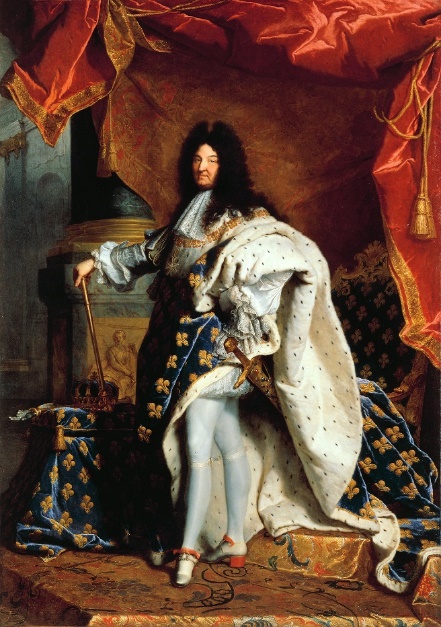 Louis XIV, known as ‘The Sun King’, was the most famous king of the French History. He was born in 1638 and died in 1715.He compared himself to the most powerful and most brilliant of the stars: the sun. During his reign, the royal power became absolute (without limits): the king governed alone and decided everything.Louis XIV led many wars against European kings. He won a lot of victories.He promoted the arts. He moved to Versailles where he organized shows and sumptuous parties.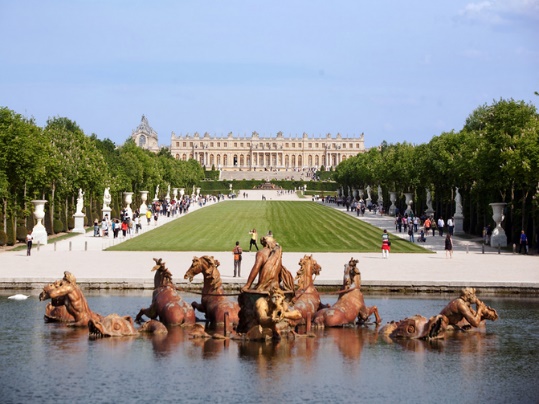 His reign of 72 years is the longest record of any monarch in European History.He made France a powerful country. But when he died, he left an impoverished country and a disgruntled people.